Knowledge Organiser: Science – Animals, including humans			 	YEAR 4: Autumn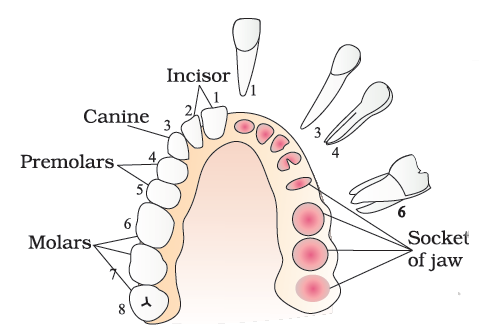 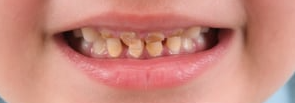 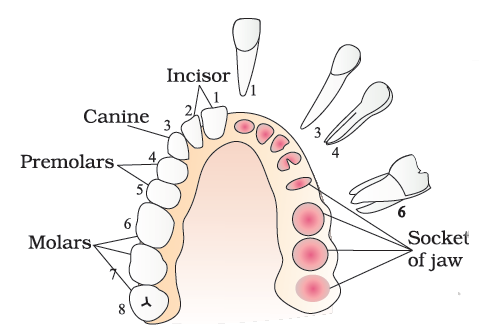 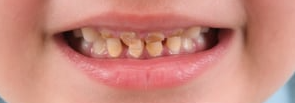 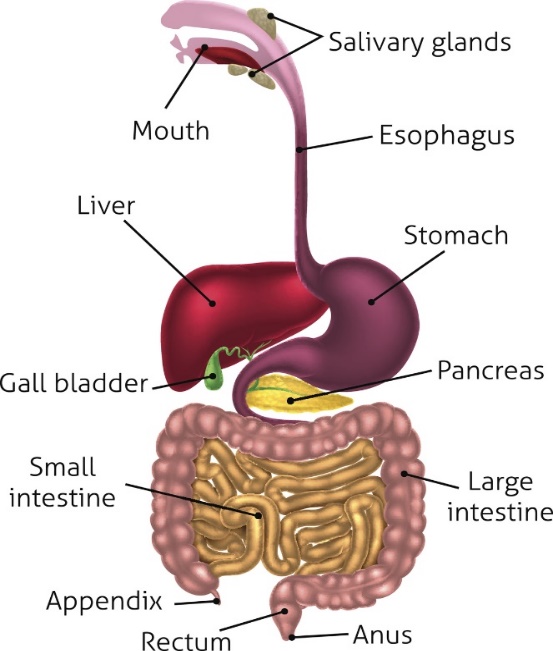 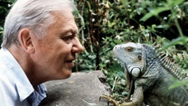 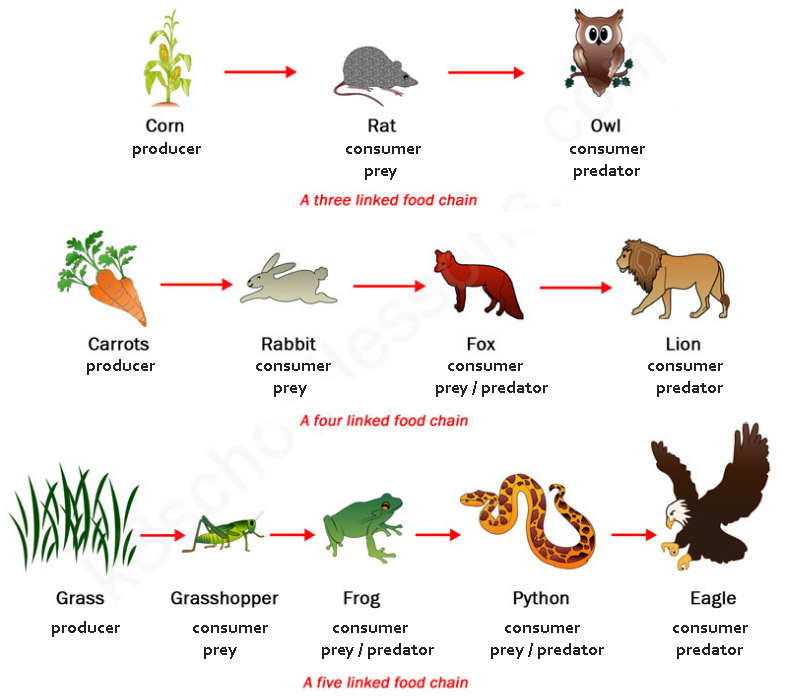 